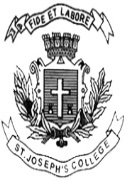 ST. JOSEPH’S COLLEGE (AUTONOMOUS), BENGALURU-27B.A. HISTORY - VI SEMESTERSEMESTER EXAMINATION: APRIL 2022(Examination conducted in July 2022)HS 6318 : History of West Asia Since 1900time : 2½ hrs.					                                                                Max. Marks : 70This question paper has 1 printed page and 4 partsSECTION -  A 	Answer any 2 of the following    				        	 	  (2 x 15 = 30)Describe the II Arab Israeli War of 1956. Mention its consequences. Examine the different stages of Arab Nationalism. Sketch the role of Mustafa Kemal Pasha as the architect of modern Turkey. 					SECTION -  B  	                	           (6 + 6 = 12)4.	Mark on the outline map provided the following places and write their historical importance. 		1. Ankara        2. Baghdad         3. Riyadh        4. Cairo       5. Tehran        6. Constantinople.SECTION -  CAnswer any 4 of the following    					   	    (4 x 5 = 20)Yom Kippur WarWaahabi Movement & Pan IslamismInternal Reforms of Reza Shah Pahlavi.Dr. MossadeqZionism between two world  wars.Anglo Iraqi Treaties.SECTION -  D 	Answer any 4 of the following questions 		            			   (4 x 2 = 08)11.	Abdul Hamid II12.	Young Turk Revolution13.	APOC14.	Operation Desert Storm15.	Sykes Picot Treaty16.	What is the Mandatory system ? Mention the French mandates.  